Bantuan Subsidi Upah, Guru Honorer dapat Rp1,8 Juta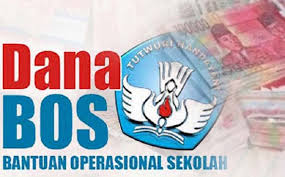 https://monitorriau.com/JAKARTA – Pemerintah memperluas sasaran penerima Bantuan Subsidi Upah (BSU). Kali ini, giliran tenaga pendidik dan guru non-PNS yang akan mendapat bantuan hibah sebesar Rp 1,8 juta. Menteri Pendidikan dan Kebudayaan Nadiem Makarim menyebutkan, bantuan ini diharapkan mampu meningkatkan kemampuan ekonomi para dosen, guru, dan tenaga kependidikan non-PNS yang selama ini ikut terdampak pandemi COVID-19.“Ini untuk menjawab Kemendikbud bukan hanya untuk sekolah negeri dan guru PNS saja. Tapi untuk semua. Karenanya, kami bertekad dan berjuang, alhamdulillah dengan dukungan, kami dapat Rp 3,6 triliun untuk 2 juta tenaga pendidik kita,” kata Nadiem dalam Keterangan Pers di Istana Kepresidenan Jakarta, Rabu (25/11/2020).Dikatakan Nadiem, pihak-pihak yang berhak mendapat bantuan Rp1,8 juta antara lain dosen, guru pendidikan PAUD, pendidik kesetaraan, tenaga perpustakaan, tenaga laboratorium, dan tenaga administrasi di sekolah, operator sekolah dan tenaga pendidik non-PNS atau guru honorer. Para penerima bantuan diperkirakan sekitar 2 juta orang.Syarat penerima bantuan pun dipermudah, penerima harus berstatus Warga Negara Indonesia (WNI), tidak berstatus PNS, memiliki penghasilan di bawah Rp 5 juta per bulan, dan tidak menerima bantuan dari program kementerian lainnya. Artinya, peserta tidak boleh merangkap menerima bantuan lain dari pemerintah.Bagi tenaga pendidik dan guru non-PNS yang merasa berhak menerima bantuan tersebut, disarankan untuk segera mengunduh dua jenis dokumen di situs info.gtk.kemdikbud.go.id atau pdikti.kemdikbud.go.id.“Unduh dua dokumen yang dibutuhkan untuk mencairkan bantuan di bank. Penerima bantuan tidak butuh izin siapapun. Surat Keputusan pencairan BSU dan surat pernyataan tanggung jawab mutlak penerima bantuan. Dokumen diberi materai, ditandatangani dan akan diarahkan ke cabang bank yang akan dituju,” kata Nadiem.Pemerintah memberi kelonggaran waktu bagi penerima bantuan untuk mencairkan bantuannya di bank. Meski bantuan hibah Rp 1,8 juta sudah disalurkan saat ini, penerima masih bisa mengambilnya hingga 30 Juni 2021 mendatang. Hal ini untuk mengantisipasi terlambatnya informasi yang sampai ke penerima yang berhak atau karena kendala teknis lainnya.Bantuan Kuota Internet, UKT dan Relaksasi BOSSelain BSU, pemerintah juga telah menyalurkan bantuan kuota data internet senilai Rp7 triliun untuk 35,5 juta siswa, guru, mahasiswa, dan dosen di seluruh Indonesia. Nadiem menyebutkan, hasil survei menyebutkan bahwa 85 persen responden mengaku terbantu dengan bantuan kuota data internet ini.“Bagi yang belum menerima bisa langsung berbicara dengan kepala sekolah, di situ bisa diperbaiki nomornya. Bulan ketiga dan keempat dikirim secara bersamaan, pada 22 sampai 24 November hingga tahap terakhirnya 28 sampai 30 November. Ini akan berlaku 75 hari setelah diterima nomor ponsel,” kata Nadiem.Selain dua bantuan yang masuk dalam program pemulihan ekonomi nasional di atas, Kemendikbud telah menjalankan sejumlah program untuk membantu para siswa dan guru selama pandemi COVID-19 ini.Pertama, relaksasi penggunaan dana BOS. Kebijakan ini diberikan agar semua kepala sekolah bisa menggunakannya untuk membantu para guru honorer dan menyiapkan kebutuhan pembelajaran jarak jauh.“Kita lakukan saat relaksasi BOS adalah tidak menetapkan limit terhadap berapa yang kepala sekolah bisa berikan kepada guru honorer. Banyak dari mereka yang hanya dapat Rp100 sampai 300 ribu per hari,” kata Nadiem.Kebijakan lainnya, Kemendikbud menyiapkan anggaran Rp1 triliun untuk membantu mahasiswa yang kesulitan membayar uang kuliah akibat terdampak pandemi. Anggaran Rp1 triliun ini digunakan untuk keringanan Uang Kuliah Tunggal (UKT), termasuk penundaan, pencicilan, dan berbagai macam relaksasi pembayaran UKT.“Kita dengar teman-teman di sekolah swasta mengalami berbagai macam krisis. Jadi kami mengeluarkan uang Rp3 triliun dari BOS afirmasi dan BOS kinerja yang sebelumnya tidak pernah diberikan untuk sekolah swasta. Namun kali ini diberikan sekolah swasta dan negeri yang terdampak covid,” kata Nadiem.(*)Sumber :https://lombokpost.jawapos.com/, Bantuan Subsidi Upah, Guru Honorer dapat Rp1,8 Juta, 2 Desember 2020;Catatan :     Berdasarkan Permendikbud No. 8 Tahun 2020 tentang Petunjuk Teknis Bantuan Operasional Reguler:Bantuan Operasional Sekolah Reguler yang selanjutnya disingkat BOS Reguler adalah program Pemerintah Pusat untuk penyediaan pendanaan biaya operasional bagi Sekolah yang bersumber dari dana alokasi khusus nonfisik.Dana BOS Reguler bertujuan untuk:membantu biaya operasional Sekolah; danmeningkatkan aksesibilitas dan mutu pembelajaran bagi peserta didik.Penggunaan dana BOS Reguler dilakukan berdasarkan prinsip:fleksibilitas yaitu penggunaan dana BOS Reguler dikelola sesuai dengan kebutuhan Sekolah;efektivitas yaitu penggunaan dana BOS Reguler diupayakan dapat memberikan hasil, pengaruh, dan daya guna untuk mencapai tujuan pendidikan di Sekolah;efisiensi yaitu penggunaan dana BOS Reguler diupayakan untuk meningkatan kualitas belajar siswa dengan biaya seminimal mungkin dengan hasil yang optimal;akuntabilitas yaitu penggunaan dana BOS Reguler dapat dipertanggungjawabkan secara keseluruhan berdasarkan pertimbangan yang logis sesuai peraturan perundang-undangan; dantransparansi yaitu penggunaan dana BOS Reguler dikelola secara terbuka dan mengakomodir aspirasi pemangku kepentingan sesuai dengan kebutuhan Sekolah.Dana BOS Reguler diberikan kepada Sekolah.yangharus memenuhi persyaratan sebagai berikut:mengisi dan melakukan pemutakhiran Dapodik sesuai dengan kondisi riil di Sekolah sampai dengan batas waktu yang ditetapkan setiap tahun;memiliki nomor pokok sekolah nasional yang terdata pada Dapodik;memiliki izin operasional yang berlaku bagi Sekolah yang diselenggarakan oleh masyarakat yang terdata pada Dapodik;memiliki jumlah Peserta Didik paling sedikit 60 (enam puluh) Peserta Didik selama 3 (tiga) tahun terakhir, dikecualikan bagi:Sekolah Terintegrasi, SDLB, SMPLB, SMALB, dan SLB;Sekolah yang berada pada wilayah tertinggal, terdepan, terluar atau daerah khusus sesuai ketentuan peraturan perundang-undangan; danSekolah yang diselenggarakan oleh pemerintah daerah yang berada pada wilayah dengan kondisi kepadatan penduduk yang rendah dan secara geografis tidak dapat digabungkan dengan Sekolah lain.bukan satuan pendidikan kerja sama.Sekolah sebagaimana dimaksud diatas harus diusulkan oleh kepala dinas yang menangani urusan pendidikan di daerah dan disetujui oleh Kementerian.Dana BOS Reguler yang diterima oleh Sekolah digunakan untuk membiayai operasional penyelenggaraan pendidikan di Sekolah, sebagai berikut:penerimaan Peserta Didik baru;pengembangan perpustakaan;kegiatan pembelajaran dan ekstrakurikuler;kegiatan asesmen/evaluasi pembelajaran;administrasi kegiatan sekolah;pengembangan profesi guru dan tenaga kependidikan hanya dapat digunakan paling banyak 50% (lima puluh persen) dari keseluruhan jumlah alokasi dana BOS Reguler yang diterima oleh Sekolah.langganan daya dan jasa;pemeliharaan sarana dan prasarana Sekolah;penyediaan alat multi media pembelajaran;penyelenggaraan bursa kerja khusus, praktik kerja industri atau praktik kerja lapangan di dalam negeri, pemantauan kebekerjaan, pemagangan guru, dan lembaga sertifikasi profesi pihak pertama;penyelenggaraan kegiatan uji kompetensi keahlian, sertifikasi kompetensi keahlian dan uji kompetensi kemampuan bahasa Inggris berstandar internasional dan bahasa asing lainnya bagi kelas akhir SMK atau SMALB; dan/ataupembayaran honor.Berdasarkan Pasal 9A Permendikbud No 19 tahun 2020 tentang Perubahan No. 8 Tahun 2020 tentang Petunjuk Teknis Bantuan Operasional Reguler menyatakan bahwa: Selama masa penetapan status Kedaruratan Kesehatan Masyarakat Covid-19 yang ditetapkan Pemerintah Pusat, sekolah dapat menggunakan dana BOS Reguler dengan ketentuan sebagai berikut:pembiayaan langganan daya dan jasa dapat digunakan untuk pembelian pulsa, paket data, dan/atau layanan pendidikan daring berbayar bagi pendidik dan/atau peserta didik dalam rangka pelaksanaan pembelajaran dari rumah; danpembiayaan administrasi kegiatan sekolah dapat digunakan untuk pembelian cairan atau sabun pembersih tangan, pembasmi kuman (disinfectant), masker atau penunjang kebersihan lainnya.Ketentuan pembayaran honor paling banyak 50% (lima puluh persen) tidak berlaku selama masa penetapan status Kedaruratan Kesehatan Masyarakat Covid-19 oleh Pemerintah Pusat.Pembiayaan pembayaran honor  diberikan kepada guru yang berstatus bukan aparatur sipil negara dan harus memenuhi persyaratan sebagai berikut:tercatat pada Dapodik per 31 Desember 2019;belum mendapatkan tunjangan profesi; danmemenuhi beban mengajar termasuk mengajar dari rumah dalam masa penetapan status Kedaruratan Kesehatan Masyarakat Covid-19 yang ditetapkan Pemerintah Pusat.(4) Ketentuan penggunaan dana BOS Reguler sebagaimanadimaksud pada ayat (2) dan ayat (3) mulai berlaku sejakbulan April tahun 2020 sampai dengan dicabutnyapenetapan status Kedaruratan Kesehatan Masyarakat Covid-l9 oleh Pemerintah Pusat.